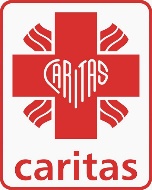 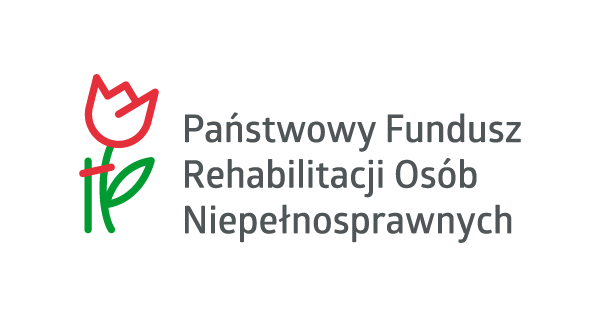 AUDYT ZEWNĘTRZNY PROJEKTU I etapu projektu  „SOW-Sieć Ośrodków Wsparcia Caritas dla Osób z Niepełnoprawnością -etap II”.ZAPYTANIE OFERTOWEW związku z realizacją projektu „SOW-Sieć Ośrodków Wsparcia Caritas dla Osób                                       z Niepełnoprawnością- etap II” współfinansowanego przez PFRON w ramach Konkursu 1/2021 pn. „Sięgamy po sukces”. Caritas Archidiecezji Gdańskiej OPP poszukuje Wykonawcy, który w ramach prowadzonej przez siebie działalności zrealizuje następujące zamówienieAUDYT ZEWNĘTRZNY I ETAPU PROJEKTU „SOW-Sieć Ośrodków Wsparcia Caritas dla Osób z Niepełnoprawnością-etap II”Zamawiający:Caritas Archidiecezji Gdańskiej OPP                                                                                                Al. Niepodległości 778, 81-805 Sopot,     NIP 585 148 30 30Miejsce przeprowadzenia audytu: Caritas Archidiecezji Gdańskiej OPP, Al. Niepodległości 778,  81-805 SopotOkreślenie przedmiotu oraz wielkości lub zakresu zamówienia:Przedmiotem zamówienia jest przeprowadzenie audytu zewnętrznego II etapu projektu „SOW-Sieć Ośrodków Wsparcia Caritas dla Osób z Niepełnoprawnością- etap II” współfinansowanego przez PFRON w ramach Konkursu 1/2021 pn. „Sięgamy po sukces”.Zakres audytu obejmuje okres trwania projektu, tj. maj  2022 r. do marca 2023 r. Zgodnie z wytycznymi PFRON audyt musi być przeprowadzony w ostatnim miesiącu okresu dofinansowania projektu.Celem audytu zewnętrznego jest uzyskanie racjonalnego zapewnienia, że koszty poniesione w ramach realizacji zadania/projektu są kwalifikowalne, a zadanie/projekt jest realizowany zgodnie z przepisami prawa, z wnioskiem i umową oraz wydanie opinii w tym zakresie.Informacje o projekcie:Cel projektu:Celem projektu jest zwiększanie/podtrzymywanie samodzielności 113 osób niepełnosprawnych z terenu woj. pomorskiego w okresie od 1 kwietnia 2022 do 31 marca 2025 roku poprzez prowadzenie stałych działań rehabilitacyjnych w placówkach na terenie województwa pomorskiegoNumer umowy o dofinansowanie projektu:Umowa nr ZZO/000404/11/D z dn.31 maja 2022 r. I etap projekt roczny, realizowany w terminie maj  2022 r. do marca 2023 r.Wartość projektu: 829 206,50 złotych (słownie: osiemset dwadzieścia dziewięć złotych dwieście sześć tysięcy pięćdziesiąt groszy) Wartość wkładu własnego: Wkład niefinansowy osobowy (świadczenie wolontariuszy):                    54 200,00 złotych (słownie: pięćdziesiąt cztery tysiące dwieście złotych)Zakres zamówienia obejmuje: 1)przeprowadzenie audytu i przygotowanie raportu z audytu, zgodnie z wytycznymi PFRON, a także innymi obowiązującymi przepisami i zasadami, 2)przygotowanie trzech egzemplarzy papierowych Raportu z audytu, oraz przekazanie go zamawiającemu w wersji elektronicznej.Oferta powinna określić cenę brutto oraz możliwy termin przeprowadzenia audytu.Wykonawca przeprowadza audyt zewnętrzny projektu i opracowuje raport z audytu zgodnie z wytycznymi Państwowego Funduszu Rehabilitacji Osób Niepełnosprawnych, zamieszczonymi:https://www.pfron.org.pl/organizacje-pozarzadowe/projekty-i-konkursy-dla-organizacji-pozarzadowych/zadania-zlecane-aktualnie-realizowane-konkursy/siegamy-po-sukces-konkurs-12021/dokumentacja-konkursowa/wytyczne-dotyczace-audytu-zewnetrznego/wytyczne-dotyczace-audytu-zewnetrznego-zadanprojektow-finansowanych-w-czesci-lub-w-calosci-ze-srodkow-pfron-w-ramach-ustawy-o-rehabilitacji-zawodowej-i-spolecznej-oraz-zatrudnianiu-osob-niepelnosprawnych/ Opis sposobu przygotowania oferty:1) Ceny w niej podane mają być wyrażone cyfrowo i słownie, 2) Ma być napisana w języku polskim, czytelną i trwałą techniką, 3) Ma obejmować całość zamówieniaKryteria oceny ofert:Najniższa cena.Miejsce i termin złożenia oferty:Oferty należy składać na adres: Caritas Archidiecezji Gdańskiej OPP, Al. Niepodległości 778,  81-805 Sopot lub elektronicznie na adres: e-mail: gdansk@caritas.gda.pl do dnia 24.03.2022 r. 